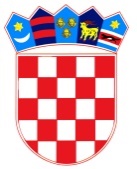 REPUBLIKA HRVATSKA – GRAD ZAGREBOsnovna škola Frana GalovićaZagreb, Školski prilaz 7KLASA: 003-08/18-01/01
UR.BROJ: 251-312-18-03Zagreb, 30. siječnja 2018.ZAKLJUČCI  9. SJEDNICE ŠKOLSKOG ODBORA OSNOVNE ŠKOLE FRANA GALOVIĆAAd. 1. Zapisnik 8. sjednice Školskog odbora jednoglasno je prihvaćen.Ad. 2. Članovi Školskog odbora jednoglasno donose Pravilnik o radu školske knjižniceAd. 3. Daje se prethodna suglasnost za zapošljavanje sljedećih djelatnika:Vesna Tkalec, spremačica, na određeno puno radno vrijeme do 60 dana odnosno do okončanja natječajnog postupka.Indira Kovačić, spremačica, na određeno puno radno vrijeme do 60 dana odnosno do povratka Dragice Ćosić na rad ili zasnivanja radnog odnosa na drugi načinValentina Zemlić, učiteljica matematike i fizike, na određeno puno radno vrijeme do 60 dana odnosno do povratka Ivane Gugić na rad ili zasnivanja radnog odnosa na drugi načinDijana Žic, učiteljica razredne nastave, na određeno puno radno vrijeme do 60 dana odnosno do povratka Jelene Solak Vodopije na rad ili zasnivanja radnog odnosa na drugi načinTena Ponoš, učiteljica engleskog jezika, na određeno puno radno vrijeme do 60 dana odnosno do povratka Slavice Briški Cukalo na rad ili zasnivanja radnog odnosa na drugi načinAlan Kljaić, učitelj glazbene kulture, na određeno puno radno vrijeme do 60 dana odnosno do povratka Andree Đeldić na rad ili zasnivanja radnog odnosa na drugi način    ZAPISNIČAR	                                          PREDSJEDNICA ŠKOLSKOG ODBORA       Ivana Toth                                                                   Ksenija Balaž